Arbeitsauftrag 1.UnterrichtseinheitArbeite mit dem Schulatlas, finde die angeführten Informationen und notiere sie.Heimatort suchen und anhand der Legende die Einwohnerinformation herauslesenLinz heraussuchen und Einwohnerzahl herauslesenInformationen über die Region, in der der Heimatort liegt herauslesen:- Landwirtschaft, Industrie und Dienstleistungen- Wirtschaftsfakten über die Region- Informationen über die Raumordnung (zentraler Ort, peripheres Gebiet    oder ländlich geprägtes Gebiet) herausfinden- Straßeninformation (wie werden die umliegenden Straßen im Atlas bezeichnet und gibt es eine Verbindung zwischen Heimatort und Stadt?)Beschreibe deinen Heimatort und beziehe dich auf folgende Faktoren:	Welche wirtschaftlichen und landwirtschaftlichen Betriebe gibt es in deinem 	Heimatort?	Zu welcher Gemeinde gehört dein Heimatort?	Welche Infrastruktur (dazu zählen z.B.: Schulen, Kindergärten, 	Freizeiteinrichtungen, Tankstellen, Bahnhöfe) bietet die Gemeinde?Beschreibe die Stadt Linz auf Grund der im Atlas gefundenen Informationen über:	- Tourismus	- Verkehr- und Raumstruktur	- Landwirtschaft, Industrie und Dienstleistungen	- EinwohnerzahlPlakatgestaltung	Skizziere den Umriss deines Heimatortes und der Stadt Linz 	Verbinde deinen Heimatort mit der Stadt Linz, zeichne dafür die benötigten 	Straßen ein	Zeichne die Zugverbindung ein. Sollte in deinem Heimatort keine 	Zughaltestelle sein, gib die nächst mögliche Einstiegsstelle an.	Zeichne die möglichen Busverbindungen ein.Überlege mögliche Vor- und Nachteile deines Wohnortes und begründe sie.2.Unterrichtseinheit - Präsentieren	Präsentiere dein Plakat deinen Mitschülerinnen und Mitschülern und erläutere	die gefundenen Informationen.	6.2 UnterrichtsmaterialAtlasStadtplan von LinzFahrplan Bahn und S-Bahn für Steyr, Steyr-Land und Linz-Land nach LinzBusfahrplan für Steyr, Steyr-Land und Linz-Land nach LinzStraßennetz Linz, Steyr, Steyr-Land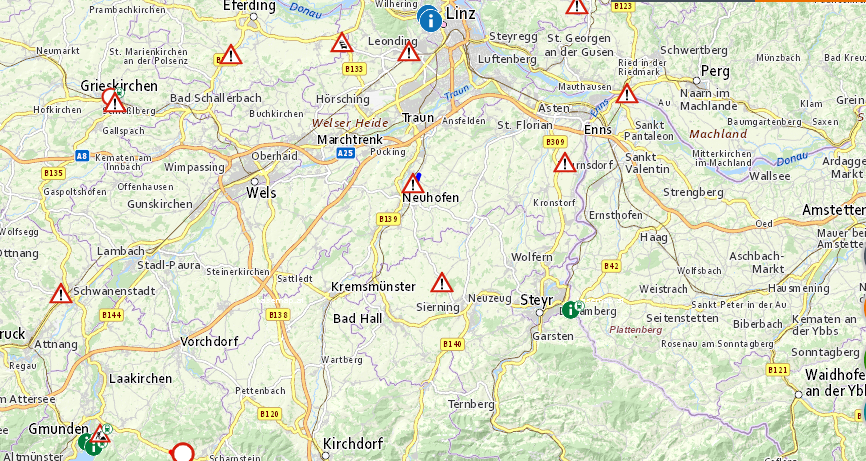 (Abb. 3: ASFINAG: Verkehrsmeldungen)	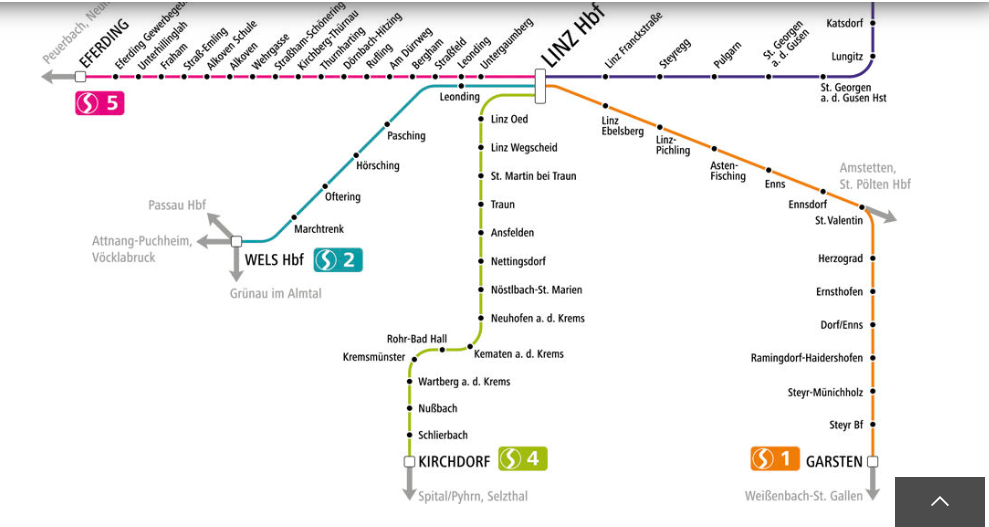 (Abb. 4: OEBB: Liniennetz OÖ) 